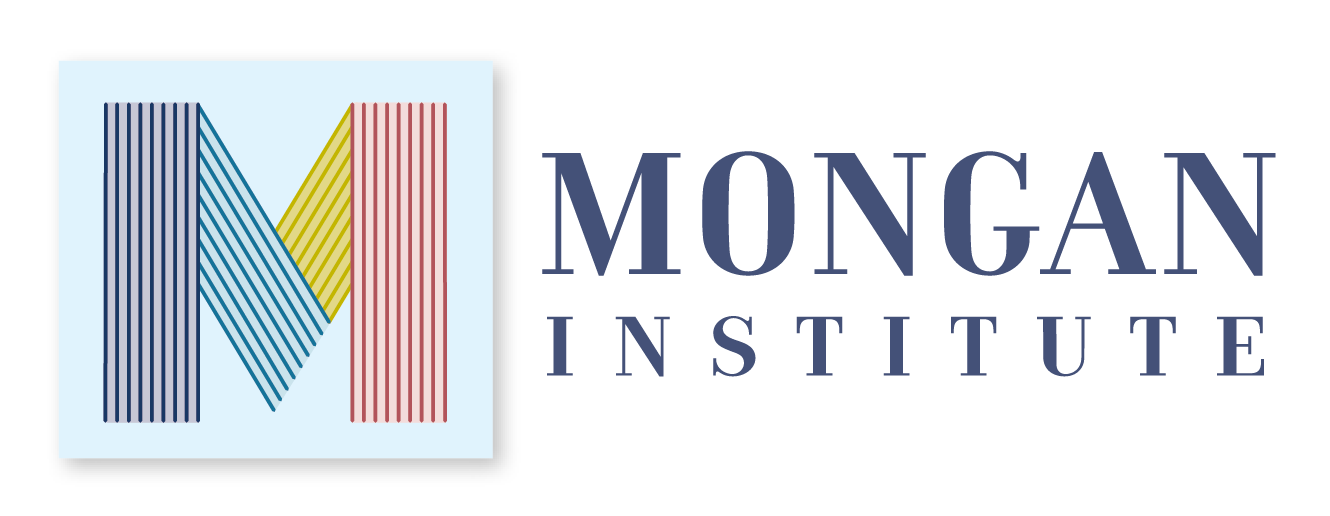 Mongan Institute Core Faculty Membership Application There are 4 categories of membership at the Mongan Institute (MI), each with varying degrees of responsibilities and benefits. Please refer to our website describing Mongan Institute membership categories, benefits, and responsibilities at https://monganinstitute.org/membership Core membership is available for faculty at Massachusetts General Hospital who are primarily faculty in one of the 13 MI centers/units. MGH faculty who are not primarily based in a MI center are also eligible to apply for core membership based on a demonstrated interest and contributions in MI areas of research. Core membership responsibilities include: Attend faculty meetings Serve on a Mongan Institute Workgroup as neededPresent or facilitate presentation of a trainee/mentee at a Research in Progress meetingParticipation in at least 1 of the following per year: Provide feedback at an internal MI grant pre-review (e.g., mock K review, Next Gen R01, K to R) Review of planned presentations To apply for membership, please complete and submit this application form to mghmonganinstitute@mgh.harvard.edu. Please save your application as “LastNameFirstName_Core.doc” and use the subject heading “Core Membership Application.” Applications will be reviewed quarterly. *Please note: applications should designate the sponsoring center and be signed by the primary sponsoring center director Name of primary sponsoring center: _______________________________________________Name of primary sponsoring mentor (if applicable): ________________________________________Supporting comments by sponsoring mentor or Center Director:Approval by sponsoring Center Director: ___________________________________________________________________Signature 				                             DateContact InformationContact InformationContact InformationContact InformationContact InformationContact InformationFirst Name:First Name:First Name:Last Name:Last Name:Last Name:Credentials:Credentials:Email:Email:Phone number:Phone number:Titles and Institutions: Please include links to any centers/institutions you are affiliated with. (e.g., Professor of Medicine, Harvard Medical School)Titles and Institutions: Please include links to any centers/institutions you are affiliated with. (e.g., Professor of Medicine, Harvard Medical School)Titles and Institutions: Please include links to any centers/institutions you are affiliated with. (e.g., Professor of Medicine, Harvard Medical School)Titles and Institutions: Please include links to any centers/institutions you are affiliated with. (e.g., Professor of Medicine, Harvard Medical School)Titles and Institutions: Please include links to any centers/institutions you are affiliated with. (e.g., Professor of Medicine, Harvard Medical School)Titles and Institutions: Please include links to any centers/institutions you are affiliated with. (e.g., Professor of Medicine, Harvard Medical School)Titles and Institutions: Please include links to any centers/institutions you are affiliated with. (e.g., Professor of Medicine, Harvard Medical School)Titles and Institutions: Please include links to any centers/institutions you are affiliated with. (e.g., Professor of Medicine, Harvard Medical School)Titles and Institutions: Please include links to any centers/institutions you are affiliated with. (e.g., Professor of Medicine, Harvard Medical School)Titles and Institutions: Please include links to any centers/institutions you are affiliated with. (e.g., Professor of Medicine, Harvard Medical School)Titles and Institutions: Please include links to any centers/institutions you are affiliated with. (e.g., Professor of Medicine, Harvard Medical School)Titles and Institutions: Please include links to any centers/institutions you are affiliated with. (e.g., Professor of Medicine, Harvard Medical School)Titles and Institutions: Please include links to any centers/institutions you are affiliated with. (e.g., Professor of Medicine, Harvard Medical School)Titles and Institutions: Please include links to any centers/institutions you are affiliated with. (e.g., Professor of Medicine, Harvard Medical School)Titles and Institutions: Please include links to any centers/institutions you are affiliated with. (e.g., Professor of Medicine, Harvard Medical School)Titles and Institutions: Please include links to any centers/institutions you are affiliated with. (e.g., Professor of Medicine, Harvard Medical School)Titles and Institutions: Please include links to any centers/institutions you are affiliated with. (e.g., Professor of Medicine, Harvard Medical School)Link to Harvard Catalyst (if applicable): Link to Harvard Catalyst (if applicable): Link to Harvard Catalyst (if applicable): Link to Harvard Catalyst (if applicable): Link to Harvard Catalyst (if applicable): Link to Harvard Catalyst (if applicable): Link to Harvard Catalyst (if applicable): Link to Harvard Catalyst (if applicable): Link to bio (if applicable): Link to bio (if applicable): Link to bio (if applicable): Link to bio (if applicable): Link to Twitter account (if applicable):Link to Twitter account (if applicable):Link to Twitter account (if applicable):Link to Twitter account (if applicable):Link to Twitter account (if applicable):Link to Twitter account (if applicable):Link to Twitter account (if applicable):Demographic Information: The Mongan Institute is committed to diversity, equity, and inclusion, both in the research we conduct and the researchers who make up our community. We strive to foster belonging and celebrate diverse teams. Your responses to the following questions will not be shared outside of the membership committee.Demographic Information: The Mongan Institute is committed to diversity, equity, and inclusion, both in the research we conduct and the researchers who make up our community. We strive to foster belonging and celebrate diverse teams. Your responses to the following questions will not be shared outside of the membership committee.Demographic Information: The Mongan Institute is committed to diversity, equity, and inclusion, both in the research we conduct and the researchers who make up our community. We strive to foster belonging and celebrate diverse teams. Your responses to the following questions will not be shared outside of the membership committee.Demographic Information: The Mongan Institute is committed to diversity, equity, and inclusion, both in the research we conduct and the researchers who make up our community. We strive to foster belonging and celebrate diverse teams. Your responses to the following questions will not be shared outside of the membership committee.Demographic Information: The Mongan Institute is committed to diversity, equity, and inclusion, both in the research we conduct and the researchers who make up our community. We strive to foster belonging and celebrate diverse teams. Your responses to the following questions will not be shared outside of the membership committee.Demographic Information: The Mongan Institute is committed to diversity, equity, and inclusion, both in the research we conduct and the researchers who make up our community. We strive to foster belonging and celebrate diverse teams. Your responses to the following questions will not be shared outside of the membership committee.Demographic Information: The Mongan Institute is committed to diversity, equity, and inclusion, both in the research we conduct and the researchers who make up our community. We strive to foster belonging and celebrate diverse teams. Your responses to the following questions will not be shared outside of the membership committee.Demographic Information: The Mongan Institute is committed to diversity, equity, and inclusion, both in the research we conduct and the researchers who make up our community. We strive to foster belonging and celebrate diverse teams. Your responses to the following questions will not be shared outside of the membership committee.Demographic Information: The Mongan Institute is committed to diversity, equity, and inclusion, both in the research we conduct and the researchers who make up our community. We strive to foster belonging and celebrate diverse teams. Your responses to the following questions will not be shared outside of the membership committee.Demographic Information: The Mongan Institute is committed to diversity, equity, and inclusion, both in the research we conduct and the researchers who make up our community. We strive to foster belonging and celebrate diverse teams. Your responses to the following questions will not be shared outside of the membership committee.Demographic Information: The Mongan Institute is committed to diversity, equity, and inclusion, both in the research we conduct and the researchers who make up our community. We strive to foster belonging and celebrate diverse teams. Your responses to the following questions will not be shared outside of the membership committee.Demographic Information: The Mongan Institute is committed to diversity, equity, and inclusion, both in the research we conduct and the researchers who make up our community. We strive to foster belonging and celebrate diverse teams. Your responses to the following questions will not be shared outside of the membership committee.Demographic Information: The Mongan Institute is committed to diversity, equity, and inclusion, both in the research we conduct and the researchers who make up our community. We strive to foster belonging and celebrate diverse teams. Your responses to the following questions will not be shared outside of the membership committee.Demographic Information: The Mongan Institute is committed to diversity, equity, and inclusion, both in the research we conduct and the researchers who make up our community. We strive to foster belonging and celebrate diverse teams. Your responses to the following questions will not be shared outside of the membership committee.Demographic Information: The Mongan Institute is committed to diversity, equity, and inclusion, both in the research we conduct and the researchers who make up our community. We strive to foster belonging and celebrate diverse teams. Your responses to the following questions will not be shared outside of the membership committee.Demographic Information: The Mongan Institute is committed to diversity, equity, and inclusion, both in the research we conduct and the researchers who make up our community. We strive to foster belonging and celebrate diverse teams. Your responses to the following questions will not be shared outside of the membership committee.Demographic Information: The Mongan Institute is committed to diversity, equity, and inclusion, both in the research we conduct and the researchers who make up our community. We strive to foster belonging and celebrate diverse teams. Your responses to the following questions will not be shared outside of the membership committee.Please describe your ethnicity (select 1):Please describe your ethnicity (select 1):Please describe your ethnicity (select 1):Please describe your ethnicity (select 1):Please describe your ethnicity (select 1):Please describe your ethnicity (select 1):Please describe your ethnicity (select 1):Please describe your ethnicity (select 1):Please describe your ethnicity (select 1):Please describe your ethnicity (select 1):Please describe your ethnicity (select 1):Please describe your ethnicity (select 1):Please describe your ethnicity (select 1):Please describe your ethnicity (select 1):Please describe your ethnicity (select 1):Please describe your ethnicity (select 1):Please describe your ethnicity (select 1):Hispanic or LatinxHispanic or LatinxHispanic or LatinxHispanic or LatinxHispanic or LatinxHispanic or LatinxHispanic or LatinxHispanic or LatinxHispanic or LatinxNot Hispanic or LatinxNot Hispanic or LatinxNot Hispanic or LatinxNot Hispanic or LatinxNot Hispanic or LatinxNot Hispanic or LatinxNot Hispanic or LatinxNot Hispanic or LatinxNot Hispanic or LatinxPrefer not to answerPrefer not to answerPrefer not to answerPrefer not to answerPrefer not to answerPrefer not to answerPrefer not to answerPrefer not to answerPrefer not to answerPlease describe your race (select all that apply):Please describe your race (select all that apply):Please describe your race (select all that apply):Please describe your race (select all that apply):Please describe your race (select all that apply):Please describe your race (select all that apply):Please describe your race (select all that apply):Please describe your race (select all that apply):Please describe your race (select all that apply):Please describe your race (select all that apply):Please describe your race (select all that apply):Please describe your race (select all that apply):Please describe your race (select all that apply):Please describe your race (select all that apply):Please describe your race (select all that apply):Please describe your race (select all that apply):Please describe your race (select all that apply):Asian or Asian AmericanAsian or Asian AmericanAsian or Asian AmericanAsian or Asian AmericanAsian or Asian AmericanAsian or Asian AmericanAsian or Asian AmericanAsian or Asian AmericanAsian or Asian AmericanBlack or African AmericanBlack or African AmericanBlack or African AmericanBlack or African AmericanBlack or African AmericanBlack or African AmericanBlack or African AmericanBlack or African AmericanBlack or African AmericanNative American or American IndianNative American or American IndianNative American or American IndianNative American or American IndianNative American or American IndianNative American or American IndianNative American or American IndianNative American or American IndianNative American or American IndianWhiteWhiteWhiteWhiteWhiteWhiteWhiteWhiteWhitePrefer not the answerPrefer not the answerPrefer not the answerPrefer not the answerPrefer not the answerPrefer not the answerPrefer not the answerPrefer not the answerPrefer not the answerOther (please specify): Other (please specify): Other (please specify): Other (please specify): What is your gender identity? What is your gender identity? What is your gender identity? What is your gender identity? What is your gender identity? What is your gender identity? What is your gender identity? What is your gender identity? What is your gender identity? What is your gender identity? What is your gender identity? What is your gender identity? What is your gender identity? What is your gender identity? What is your gender identity? What is your gender identity? What is your gender identity? ManManManManManManManManManWomanWomanWomanWomanWomanWomanWomanWomanWomanNon-binaryNon-binaryNon-binaryNon-binaryNon-binaryNon-binaryNon-binaryNon-binaryNon-binaryPrefer not to answerPrefer not to answerPrefer not to answerPrefer not to answerPrefer not to answerPrefer not to answerPrefer not to answerPrefer not to answerPrefer not to answerOther (please specify):Other (please specify):Other (please specify):Other (please specify):Research Interests and Membership at the MonganResearch Interests and Membership at the MonganResearch Interests and Membership at the MonganResearch Interests and Membership at the MonganPlease provide a brief summary of your research interests and explain how they align with research conducted at the Mongan Institute. Please include links to any relevant work. (No more than 1 paragraph)Please provide a brief summary of your research interests and explain how they align with research conducted at the Mongan Institute. Please include links to any relevant work. (No more than 1 paragraph)Please provide a brief summary of your research interests and explain how they align with research conducted at the Mongan Institute. Please include links to any relevant work. (No more than 1 paragraph)Please provide a brief summary of your research interests and explain how they align with research conducted at the Mongan Institute. Please include links to any relevant work. (No more than 1 paragraph)Do you have any collaborators or mentors at the Mongan Institute? Please explain your relationship and the research conducted. Do you have any collaborators or mentors at the Mongan Institute? Please explain your relationship and the research conducted. Do you have any collaborators or mentors at the Mongan Institute? Please explain your relationship and the research conducted. Do you have any collaborators or mentors at the Mongan Institute? Please explain your relationship and the research conducted. Please explain how core membership at the Mongan Institute will benefit your career and research objectives. (No more than 1 paragraph)Please explain how core membership at the Mongan Institute will benefit your career and research objectives. (No more than 1 paragraph)Please explain how core membership at the Mongan Institute will benefit your career and research objectives. (No more than 1 paragraph)Please explain how core membership at the Mongan Institute will benefit your career and research objectives. (No more than 1 paragraph)Core membership responsibilities include attendance at monthly faculty meetings, serving on a Mongan Institute Workgroup as needed, presenting at a Research in Progress meeting, and participating in at least one of the following: providing feedback at internal grants pre-reviews (e.g., Mock K Review, Next Gen) and reviewing planned presentations. Type your full name below to indicate that you have read the responsibilities expected of core faculty members and that you agree to uphold responsibilities as a core faculty member at the Mongan Institute. Membership for MI will be renewed on an annual basis dependent on whether membership responsibilities are completed in the prior year. Core membership responsibilities include attendance at monthly faculty meetings, serving on a Mongan Institute Workgroup as needed, presenting at a Research in Progress meeting, and participating in at least one of the following: providing feedback at internal grants pre-reviews (e.g., Mock K Review, Next Gen) and reviewing planned presentations. Type your full name below to indicate that you have read the responsibilities expected of core faculty members and that you agree to uphold responsibilities as a core faculty member at the Mongan Institute. Membership for MI will be renewed on an annual basis dependent on whether membership responsibilities are completed in the prior year. Core membership responsibilities include attendance at monthly faculty meetings, serving on a Mongan Institute Workgroup as needed, presenting at a Research in Progress meeting, and participating in at least one of the following: providing feedback at internal grants pre-reviews (e.g., Mock K Review, Next Gen) and reviewing planned presentations. Type your full name below to indicate that you have read the responsibilities expected of core faculty members and that you agree to uphold responsibilities as a core faculty member at the Mongan Institute. Membership for MI will be renewed on an annual basis dependent on whether membership responsibilities are completed in the prior year. Core membership responsibilities include attendance at monthly faculty meetings, serving on a Mongan Institute Workgroup as needed, presenting at a Research in Progress meeting, and participating in at least one of the following: providing feedback at internal grants pre-reviews (e.g., Mock K Review, Next Gen) and reviewing planned presentations. Type your full name below to indicate that you have read the responsibilities expected of core faculty members and that you agree to uphold responsibilities as a core faculty member at the Mongan Institute. Membership for MI will be renewed on an annual basis dependent on whether membership responsibilities are completed in the prior year. Name: Date: 